Ո Ր Ո Շ ՈՒ Մ
19 հուլիսի 2018 թվականի   N 1111 ՎԱՆԱՁՈՐ ՔԱՂԱՔԻ ՎԱՐԴԱՆԱՆՑ ՓՈՂՈՑԻ ԹԻՎ 47/4Գ ՀԱՍՑԵՈՒՄ ԳՏՆՎՈՂ ԱՎՏՈՏՆԱԿԻ ԶԲԱՂԵՑՐԱԾ ՀՈՂԱՄԱՍԻ ՎԱՐՁԱԿԱԼՈՒԹՅԱՆ ՊԱՅՄԱՆԱԳՐԻ ԺԱՄԿԵՏԸ ԵՐԿԱՐԱՁԳԵԼՈՒ ԵՎ ՆՈՐ ՓՈՍՏԱՅԻՆ ՀԱՍՑԵ ՏՐԱՄԱԴՐԵԼՈՒ ՄԱՍԻՆ Հիմք ընդունելով Սուսաննա Սերգեյի Վարդանյանի դիմումը, անշարժ գույքի սեփականության (օգտագործման) իրավունքի գրանցման թիվ 1849491 վկայականը, Վանաձորի քաղաքապետի 22.03.2007թ. թիվ 327 որոշումը, 27.03.2007թ. հողատարածքի վարձակալության թիվ 219 պայմանագիրը, 28.03.2007թ. անշարժ գույքի առուվաճառքի թիվ 2746 պայմանագիրը, ղեկավարվելով ՀՀ կառավարության 12.04.2001թ. թիվ 286-Ն որոշման 46-րդ կետի դ) ենթակետով, ՀՀ կառավարության 2005թ. դեկտեմբերի 29-ի թիվ 2387-Ն որոշմամբ հաստատված կարգի 29-րդ կետի դ) ենթակետով՝ որոշում եմ.1.Վանաձոր քաղաքի Վարդանանց փողոցի թիվ 47/4գ  հասցեում գտնվող ավտոտնակի զբաղեցրած 21.0քմ մակերեսով հողամասի վարձակալության պայմանագրի ժամկետը  երկարաձգել մինչև  2028թ. մարտի 28-ը:	 
2.Վանաձորի համայնքապետարանի աշխատակազմի եկամուտների հավաքագրման, գույքի կառավարման և գովազդի բաժնին՝ Սուսաննա Վարդանյանի  հետ ՀՀ օրենսդրությամբ սահմանված կարգով կնքել 21.0քմ մակերեսով ավտոտնակի զբաղեցրած  հողամասի վարձակալության պայմանագրի ժամկետը երկարաձգելու վերաբերյալ համապատասխան համաձայնագիր՝ վարձավճարի չափը 1.0քմ մակերեսով հողամասի համար սահմանելով ամսական 24 (քսանչորս)  դրամ:	
3.Վանաձոր քաղաքի Վարդանանց փողոցի թիվ 47/4գ հասցեում գտնվող ավտոտնակին  տրամադրել նոր փոստային հասցե՝ ք.Վանաձոր, Վարդանանց փողոց, թիվ 47-4/1 ավտոտնակ:ՀԱՄԱՅՆՔԻ ՂԵԿԱՎԱՐ՝  Մ.ԱՍԼԱՆՅԱՆ Ճիշտ է՝	ԱՇԽԱՏԱԿԱԶՄԻ  ՔԱՐՏՈՒՂԱՐԻ  ՊԱՇՏՈՆԱԿԱՏԱՐ 		                  Ա.ՕՀԱՆՅԱՆ	
ՀԱՅԱՍՏԱՆԻ ՀԱՆՐԱՊԵՏՈՒԹՅԱՆ ՎԱՆԱՁՈՐ ՀԱՄԱՅՆՔԻ ՂԵԿԱՎԱՐ
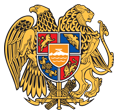 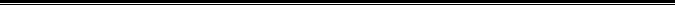 Հայաստանի Հանրապետության Լոռու մարզի Վանաձոր համայնք
Ք. Վանաձոր, Տիգրան Մեծի 22, Ֆաքս 0322 22250, Հեռ. 060 650044, 060 650040 vanadzor.lori@mta.gov.am, info@vanadzor.am